日本基督教団東北教区放射能問題支援対策室いずみ甲状腺検査のご案内日時　２０１４年３月３０日（日）１３：００～１６：００定員　５０名（先着順）場所　ノーバル・ビル　1階会議室　　　　　仙台市青葉区錦町1－5－1　　検 査 医　寺澤政彦先生・てらさわ小児科（院長）検診料　無料検査対象　5歳以上21歳以下の方　　　　　＊検査対象者の方の上限年齢について　　　　　２０１１年3月１１日の時点で18歳以下（1992年3月12日以降に誕生）の方　申込方法　支援対策室いずみまでお電話にてお申し込みください。お問い合わせ　日本基督教団東北教区放射能問題支援対策室いずみ（略称「いずみ」です）　〒980－0012　仙台市青葉区錦町1－13－6（日本基督教団東北教区センター「エマオ」中庭）　TEL/FAX　０２２－７９６－５２７２　Email　izumi@tohoku.uccj.jp　URL　http://tohoku.uccj.jp/izumi/　甲状腺検査会場地図（周辺に有料駐車場があります。）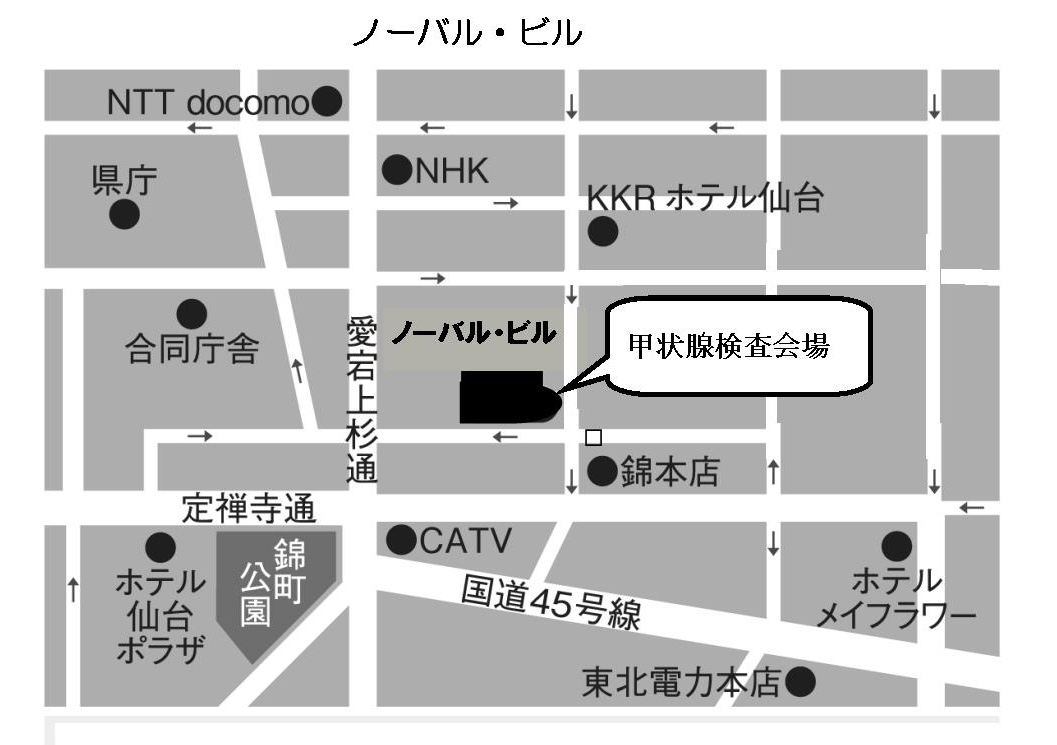 